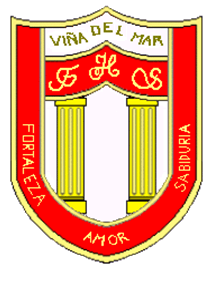 RBD: 1761-2FRIENDLY HIGH SCHOOLFono: 322628669 fhs.direccion@gmail.comCOMUNICADO DESDE DIRECCIÓNEstimada Comunidad EscolarJunto con saludar cordialmente y esperando que se encuentren bien de salud junto a su familia, me dirijo a ustedes con motivo de informar sobre el funcionamiento del colegio por las elecciones municipales, de gobernadores regionales y de convencionales constituyentes los días sábado 15 y domingo 16 de mayo.Además por nueva información entregada en la RESOLUCION EXENTA N° 0844 y el cambio de Fase de las comunas de Valparaíso y Viña del mar por el plan paso a paso a Fase 2, se informa lo siguiente.Con respecto a las clases on-line y presenciales:  El lunes 17 de mayo las clases presenciales y online estarán suspendidas por las la Resolución Exenta N° 0844 que autoriza el cambio de actividades.El martes 18 de mayo las clases se realizan en forma online, debido a que el colegio estará a cargo de la municipalidad para el retiro de los elementos utilizados en la elección.El miércoles 19 de mayo las clases se realizarán en forma online, debido a que el colegio será sanitizado por la municipalidad.El jueves 20 de mayo las clases se realizarán en forma online, para que los docentes realicen las clases desde el colegio como prueba de campo.El lunes 24 de mayo se iniciarán las clases presenciales ingresando el grupo 1 de cada curso, (La lista de alumnos está publicado en la página del colegio y el calendario de clases online y presencial de cada grupo esta en la 2° Hoja del comunicado)Con respecto a la atención de público en el colegio: No se atenderá público en dependencias del colegio los días viernes 14 de mayo, donde se entrega el colegio en el transcurso de la mañana a las fuerzas armadas y el lunes 17 y martes 18 de mayo donde se realiza una sanitización del establecimiento.Agradeciendo el apoyo y compromiso en este proceso de clases a distancia, me despide atentamenteGuillermo Angel Alvarez LeónDirectorFriendly High SchoolEn Viña del Mar, a 14 de mayo de 2021Grupo N° 1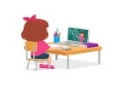 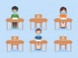 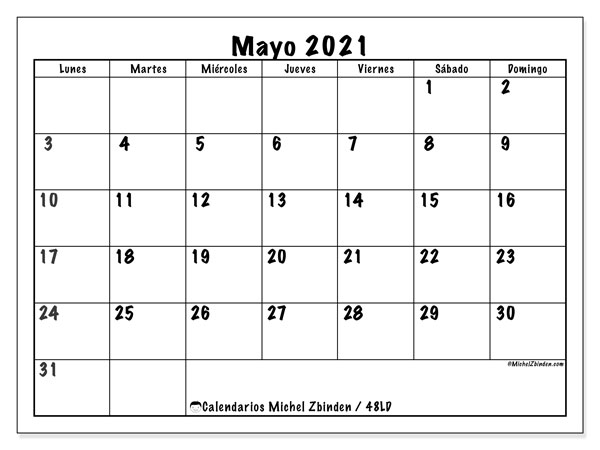 Grupo N° 2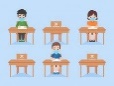 